ПЕРВОЗВАНІВСЬКА СІЛЬСЬКА РАДА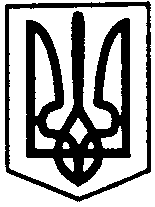 КІРОВОГРАДСЬКОГО РАЙОНУ КІРОВОГРАДСЬКОЇ ОБЛАСТІВОСЬМА СЕСІЯ ВОСЬМОГО СКЛИКАННЯПРОЕКТ РІШЕННЯвід «___»_________2018 року							№ с.ПервозванівкаПро поновлення договоруоренди земельної ділянки Розглянувши заяву Голови СФГ «Андріяшевського Олександра Сергійовича» Андріяшевського О.С. про поновлення договору оренди земельної ділянки, враховуючи висновки і рекомендації постійної комісії з питань земельних відносин, екології, містобудування та використання природних ресурсів, керуючись ст. ст. 12, 93, 124 Земельного кодексу України, ст. 33 Закону України «Про оренду землі», ст. 26 Закону України «Про місцеве самоврядування в Україні», Первозванівська сільська рада:В И Р І Ш И Л А:1. Поновити терміном на 10 (десять) років Договір оренди землі від 10 жовтня 2008 року, укладений між Калинівською сільською радою та СФГ «Андріяшевського Олександра Сергійовича» на земельну ділянку площею 49,1998 га (кадастровий номер діл.: 3522583600:02:000:9035), яка розташована в адміністративних межах Калинівської сільської ради Кіровоградської області і призначена для  ведення товарного сільськогосподарського виробництва. 2. Встановити орендну плату за користування СФГ «Андріяшевського Олександра Сергійовича» земельною ділянкою площею 49,1998 га в розмірі 5% від її нормативної грошової оцінки, що становить 63,491.48 грн. на рік.3. Доручити сільському голові Первозванівської сільської ради Мудрак П.П. оформити з орендарем земельної ділянки додаткову угоду до Договору оренди землі від 10.10.2008 р.4. СФГ «Андріяшевського Олександра Сергійовича» забезпечити проведення державної реєстрації права оренди зазначеної вище земельної ділянки площею 49,1998 га.5. Контроль за виконання даного рішення покласти на постійної комісії з питань земельних відносин, екології, містобудування та використання природних ресурсів Первозванівської сільської ради.Сільський голова								П.МудракПЕРВОЗВАНІВСЬКА СІЛЬСЬКА РАДАКІРОВОГРАДСЬКОГО РАЙОНУ КІРОВОГРАДСЬКОЇ ОБЛАСТІВОСЬМА СЕСІЯ ВОСЬМОГО СКЛИКАННЯПРОЕКТ РІШЕННЯ Від « ___»_________2018 року						№ с. ПервозванівкаПро затвердження технічної документації із землеустрою щодо інвентаризації земельКеруючись п. 34 ч.2 ст.26 закону України «Про місцеве самоврядування в Україні» ст. 12, 122 Земельного кодексу України, з метою впорядкування земель комунальної власності  під приміщенням лікарської амбулаторії  загальної практики сімейної медицини  сесія сільської ради:  ВИРІШИЛА:1. Затвердити технічну документацію із землеустрою щодо інвентаризації земельної ділянки комунальної власності площею- 0,2500 га у тому числі по угіддях: 0,2500 га для будівництва та обслуговування будівель закладу охорони здоров’я  та соціальної допомоги  (КВЦПЗ-03.03) , кадастровий номер земельної ділянки 3522583600:51:000:0237 за рахунок земель  житлової та громадської забудови комунальної власності, що перебувають у запасі за  адресою с.Калинівка вул.Шкільна,113 Первозванівської сільської ради Кіровоградського району Кіровоградської області.2. Передати  земельну ділянку у комунальну власність Первозванівській сільській раді площею 0,2500га, у тому числі по угіддях 0,2500га – для будівництва та обслуговування будівель закладу охорони здоров’я  та соціальної допомоги  (КВЦПЗ-03.03) , кадастровий номер земельної ділянки 3522583600:51:000:0237 за рахунок земель  житлової та громадської забудови комунальної власності, що перебувають у запасі за  адресою с.Калинівка вул.Шкільна,113 Первозванівської сільської ради Кіровоградського району Кіровоградської області.3. Здійснити державну реєстрацію права комунальної  власності на земельну ділянку відповідно до вимог чинного законодавства.4. Землевпоряднику сільської ради ввести необхідні зміни в земельно – облікові документи.5. Контроль за виконанням даного рішення покласти на постійну комісію сільської ради з питань земельних відносин, екології, містобудування та використання природних ресурсів.Сільський голова								П.МУДРАК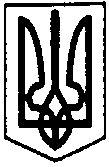 ПЕРВОЗВАНІВСЬКА СІЛЬСЬКА РАДАКІРОВОГРАДСЬКОГО РАЙОНУ КІРОВОГРАДСЬКОЇ ОБЛАСТІВОСЬМА СЕСІЯ ВОСЬМОГО СКЛИКАННЯПРОЕКТ РІШЕННЯ Від « ___»_________2018 року						№ с. ПервозванівкаПро затвердження технічної документації із землеустрою щодо інвентаризації земельКеруючись п. 34 ч.2 ст.26 закону України «Про місцеве самоврядування в Україні» ст. 12, 122 Земельного кодексу України, з метою впорядкування земель комунальної власності  для  будівництва дитячого розважального  майданчика ,  сесія сільської ради:  ВИРІШИЛА:1. Затвердити технічну документацію із землеустрою щодо інвентаризації земельної ділянки комунальної власності площею- 0,0185 га у тому числі по угіддях: 0,0185 га для будівництва дитячого  розважального майданчика (КВЦПЗ-03.15), кадастровий номер земельної ділянки 3522583600:51:000:0231 за рахунок земель  житлової та громадської забудови комунальної власності, що перебувають у запасі за  адресою с. Калинівка вул. Степова ,38-а  Первозванівської сільської ради Кіровоградського району Кіровоградської області.2. Передати  земельну ділянку у комунальну власність Первозванівській сільській раді площею 0,0185га, у тому числі по угіддях 0,0185га – для будівництва дитячого розважального  майданчика (КВЦПЗ-03.15), кадастровий номер земельної ділянки 3522583600:51:000:0231 за рахунок земель  житлової та громадської забудови комунальної власності, що перебувають у запасі за  адресою с.Калинівка вул.Степова,38-а Первозванівської сільської ради Кіровоградського району Кіровоградської області.3. Здійснити державну реєстрацію права комунальної власності на земельну ділянку відповідно до вимог чинного законодавства.4. Землевпоряднику сільської ради ввести необхідні зміни в земельно – облікові документи.5. Контроль за виконанням даного рішення покласти на постійну комісію сільської ради з питань земельних відносин, екології, містобудування та використання природних ресурсів.Сільський голова 					П.МУДРАКПЕРВОЗВАНІВСЬКА СІЛЬСЬКА РАДАКІРОВОГРАДСЬКОГО РАЙОНУ КІРОВОГРАДСЬКОЇ ОБЛАСТІВОСЬМА СЕСІЯ ВОСЬМОГО СКЛИКАННЯПРОЕКТ РІШЕННЯВід « ___»_________2018 року						№ с. ПервозванівкаПро затвердження проект землеустроюта передачу земельної ділянки у власність    Керуючись п. 34 ч.2 ст.26, закону України «Про місцеве самоврядування в Україні» ст.12, 122 Земельного кодексу України, та заслухавши заяву гр. Алєксєєву Сергію Юрійовичу, сесія сільської радиВИРІШИЛА:1. Затвердити громадянину Алєксєєву Сергію Юрійовичу проект землеустрою щодо відведення земельної ділянки у власність загальною площею 1,7600 га, у тому числі по угіддях: 1,7600 га. ріллі, для ведення особистого селянського господарства із земель сільськогосподарського призначення, кадастровий номер земельної ділянки 3522583600:02:000:2327, (код класифікації видів цільового призначення земель – 01.03.), що перебувають у комунальній власності в запасі, за адресою: с. Калинівка  Первозванівської сільської ради Кіровоградського району, Кіровоградської області ( за межами  населеного  пункту)2. Передати громадянину Алєксєєву Сергію  Юрійовичу  земельну ділянку у власність загальною площею 1,7600  га у тому числі по угіддях: 1,7600 га  ріллі для ведення особистого селянського господарства із земель сільськогосподарського призначення, кадастровий номер земельної ділянки 3522583600:02:000:2327, (код класифікації видів цільового призначення земель – 01.03.), що перебувають у комунальній власності в запасі, за адресою: с. Калинівка Первозванівської сільської ради Кіровоградського району, Кіровоградської області ( за межами  населеного  пункту)3. Здійснити державну реєстрацію права власності на земельну ділянку відповідно до вимог чинного законодавства.4. Землевпоряднику сільської ради ввести необхідні зміни в земельно – облікові документи.5. Контроль за виконанням даного рішення покласти на постійну комісію сільської ради з питань земельних відносин, екології, містобудування та використання природних ресурсів. Сільський голова                                                                                       П.МУДРАКПЕРВОЗВАНІВСЬКА СІЛЬСЬКА РАДАКІРОВОГРАДСЬКОГО РАЙОНУ КІРОВОГРАДСЬКОЇ ОБЛАСТІВОСЬМА СЕСІЯ ВОСЬМОГО СКЛИКАННЯПРОЕКТ РІШЕННЯ Від « ___»_________2018 року						№ с. ПервозванівкаПро затвердження проект землеустроюта передачу земельної ділянки у власністьКеруючись п. 34 ч.2 ст.26, закону України «Про місцеве самоврядування в Україні» ст.12, 122 Земельного кодексу України, та заслухавши заяву гр. Черевка Сергія  Вікторовича, сесія сільської радиВИРІШИЛА:1. Затвердити громадянину Черевку Сергію Вікторовичу проект  землеустрою щодо відведення земельної ділянки у власність загальною площею 1,7600 га, у тому числі по угіддях: 1,7600 га. ріллі для ведення особистого селянського господарства із земель сільськогосподарського призначення, кадастровий номер земельної ділянки 3522583600:02:000:2328, (код класифікації видів цільового призначення земель – 01.03.), що перебувають у комунальній власності в запасі, за адресою: с. Калинівка  Первозванівської сільської ради Кіровоградського району, Кіровоградської області ( за межами  населеного  пункту)2. Передати громадянину Черевку Сергію Вікторовичу  земельну ділянку у власність загальною площею 1,7600  га у тому числі по угіддях: 1,7600 га  ріллі для ведення особистого селянського господарства із земель сільськогосподарського призначення, кадастровий номер земельної ділянки 3522583600:02:000:2327, (код класифікації видів цільового призначення земель – 01.03.), що перебувають у комунальній власності в запасі, за адресою: с. Калинівка  Первозванівської сільської ради Кіровоградського району, Кіровоградської області ( за межами  населеного  пункту)3. Здійснити державну реєстрацію права власності на земельну ділянку відповідно до вимог чинного законодавства.4. Землевпоряднику сільської ради ввести необхідні зміни в земельно – облікові документи.5. Контроль за виконанням даного рішення покласти на постійну комісію сільської ради з питань земельних відносин, екології, містобудування та використання природних ресурсів. Сільський голова                                                                                       П.МУДРАКПЕРВОЗВАНІВСЬКА СІЛЬСЬКА РАДАКІРОВОГРАДСЬКОГО РАЙОНУ КІРОВОГРАДСЬКОЇ ОБЛАСТІВОСЬМА СЕСІЯ ВОСЬМОГО СКЛИКАННЯПРОЕКТ РІШЕННЯВід « ___»_________2018 року						№ с. ПервозванівкаПро надання дозволу на розроблення технічноїдокументації із землеустрою щодо встановлення межземельної ділянки в натурі (на місцевості)Керуючись п. 34 ч. 2 ст. 26 закону України «Про місцеве самоврядування в Україні», ст. 12, 122,79,186 Земельного кодексу України, ст.53 Закону України  «Про землеустрій» та заслухавши заяву Сагуна Михайла Івановича сесія сільської ради:ВИРІШИЛА:1. Надати дозвіл Сагуну Михайлу Івановичу на розроблення та складання технічної документації із землеустрою щодо встановлення (відновлення ) меж земельної ділянки в натурі (на місцевості ) орієнтовною площею – 36,7 га, в тому числі: ріллі -36,7 га яка  знаходиться в користуванні на  підставі державного акту  на право користування землею  серія Б № 051495 від 1992 року за адресою: с. Калинівка Первозванівської сільської ради Кіровоградського району, Кіровоградської області .2. Встановити, що остаточна площа вищевказаної земельної ділянки буде визначена після встановлення в натурі (на місцевості) меж земельної ділянки.3. Контроль за виконанням даного рішення покласти на постійну комісію сільської ради з питань земельних відносин, екології, містобудування та використання природних ресурсів.Сільський голова                                                                             П.МУДРАКПЕРВОЗВАНІВСЬКА СІЛЬСЬКА РАДАКІРОВОГРАДСЬКОГО РАЙОНУ КІРОВОГРАДСЬКОЇ ОБЛАСТІВОСЬМА СЕСІЯ ВОСЬМОГО СКЛИКАННЯПРОЕКТ РІШЕННЯВід « ___»_________2018 року						№ с. ПервозванівкаПро надання дозволу на розроблення технічноїдокументації із землеустрою щодо встановлення межземельної ділянки в натурі (на місцевості)Керуючись п. 34 ч. 2 ст. 26 закону України «Про місцеве самоврядування в Україні», ст. 12, 122,79,186 Земельного кодексу України, ст.53 Закону України  «Про землеустрій» та заслухавши заяву Сагуна Леоніда Івановича сесія сільської ради:ВИРІШИЛА:1. Надати дозвіл Сагуну Леоніду Івановичу  на розроблення та складання технічної документації із землеустрою щодо встановлення (відновлення ) меж земельної ділянки в натурі (на місцевості ) орієнтовною площею – 46,4га, в тому числі: ріллі – 46,4 га яка  знаходиться в користуванні на  підставі державного акту  на право користування землею  серія Б № 051496 від 1992 року   за адресою: с. Калинівка  Первозванівської  сільської  ради Кіровоградського району, Кіровоградської області .2. Встановити, що остаточна площа вищевказаної земельної ділянки буде визначена після встановлення в натурі (на місцевості) меж земельної ділянки.3. Контроль за виконанням даного рішення покласти на постійну комісію сільської ради з питань земельних відносин, екології, містобудування та використання природних ресурсів.Сільський голова                                                                             П.МУДРАКПЕРВОЗВАНІВСЬКА СІЛЬСЬКА РАДАКІРОВОГРАДСЬКОГО РАЙОНУ КІРОВОГРАДСЬКОЇ ОБЛАСТІВОСЬМА СЕСІЯ ВОСЬМОГО СКЛИКАННЯПРОЕКТ РІШЕННЯВід « ___»_________2018 року						№ с. ПервозванівкаПро надання дозволу на розроблення технічноїдокументації із землеустрою щодо встановлення межземельної ділянки в натурі (на місцевості)Керуючись п. 34 ч. 2 ст. 26 закону України «Про місцеве самоврядування в Україні», ст. 12, 122,79,186 Земельного кодексу України, ст.53 Закону України  «Про землеустрій» та заслухавши заяву Сагуна Ростислава Івановича сесія сільської ради:ВИРІШИЛА:1. Надати дозвіл Сагуну Михайлу Івановичу на розроблення та складання технічної документації із землеустрою щодо встановлення (відновлення ) меж земельної ділянки в натурі (на місцевості ) орієнтовною площею – 46,6 га, в тому числі: ріллі -46,6 га яка знаходиться в користуванні на підставі державного акту на право користування землею серія Б № 051497 від 1992 року за адресою: с.Калинівка Первозванівської сільської ради Кіровоградського району, Кіровоградської області .2. Встановити, що остаточна площа вищевказаної земельної ділянки буде визначена після встановлення в натурі (на місцевості) меж земельної ділянки.3. Контроль за виконанням даного рішення покласти на постійну комісію сільської ради з питань земельних відносин, екології, містобудування та використання природних ресурсів.Сільський голова                                                                             П.МУДРАК